ПРАВИТЕЛЬСТВО ПСКОВСКОЙ ОБЛАСТИРАСПОРЯЖЕНИЕот 11 июля 2023 г. N 562-рО СОЗДАНИИ АВТОНОМНОЙ НЕКОММЕРЧЕСКОЙ ОРГАНИЗАЦИИ ПСКОВСКОЙОБЛАСТИ "ОТРЯД СОДЕЙСТВИЯ ОБОРОНЕ И БЕЗОПАСНОСТИ "ДРУЖИНА"На основании статей 123.24, 123.25 Гражданского кодекса Российской Федерации, Федерального закона от 12 января 1996 г. N 7-ФЗ "О некоммерческих организациях", постановления Администрации Псковской области от 14 апреля 2017 г. N 178 "Об участии представителей Псковской области в органах управления и ревизионной комиссии некоммерческой организации, учредителем которой является Псковская область":1. Создать Автономную некоммерческую организацию Псковской области "Отряд содействия обороне и безопасности "Дружина".2. Установить, что от имени Псковской области учредителем Автономной некоммерческой организации Псковской области "Отряд содействия обороне и безопасности "Дружина" выступает Правительство Псковской области.3. Комитету по финансам Псковской области обеспечить внесение Автономной некоммерческой организации Псковской области "Отряд содействия обороне и безопасности "Дружина" добровольного имущественного взноса Псковской области в размере 10000 (Десяти тысяч) рублей.4. Утвердить прилагаемый Устав Автономной некоммерческой организации Псковской области "Отряд содействия обороне и безопасности "Дружина".5. Назначить директором Автономной некоммерческой организации Псковской области "Отряд содействия обороне и безопасности "Дружина" Герасимова Михаила Владимировича сроком на 1 (Один) год.6. Управлению государственной службы и кадров Правительства Псковской области обеспечить заключение с директором Автономной некоммерческой организации Псковской области "Отряд содействия обороне и безопасности "Дружина" Герасимовым Михаилом Владимировичем срочного трудового договора.7. Уполномочить директора Автономной некоммерческой организации Псковской области "Отряд содействия обороне и безопасности "Дружина" Герасимова Михаила Владимировича выступить в качестве заявителя по вопросам государственной регистрации Автономной некоммерческой организации Псковской области "Отряд содействия обороне и безопасности "Дружина" в органах государственной власти.8. Назначить представителями Псковской области в высшем органе управления Автономной некоммерческой организации Псковской области "Отряд содействия обороне и безопасности "Дружина" сроком на 5 (Пять) лет:заместителя Губернатора Псковской области Серавина Александра Игоревича;председателя регионального отделения Общероссийской спортивной общественной организации "Федерация практической стрельбы России" "Федерация практической стрельбы Псковской области" Емцева Валерия Николаевича;(в ред. распоряжения Правительства Псковской области от 10.10.2023 N 791-р)заместителя Руководителя Аппарата Правительства Псковской области - начальника Управления специальных программ Правительства Псковской области Вьюнова Андрея Владимировича.9. Назначить представителями Псковской области в ревизионной комиссии Автономной некоммерческой организации Псковской области "Отряд содействия обороне и безопасности "Дружина" сроком на 2 (Два) года:начальника отдела отраслевого финансирования Комитета по финансам Псковской области Винничек Татьяну Николаевну;заместителя председателя Комитета по региональному контролю и надзору Псковской области Репринцеву Елену Витальевну;заместителя начальника контрольного отдела Комитета по финансам Псковской области Григорьеву Зинаиду Леонидовну;(в ред. распоряжения Правительства Псковской области от 08.11.2023 N 888-р)начальника отдела финансового контроля Комитета по региональному контролю и надзору Псковской области Шабалину Ольгу Юрьевну.(в ред. распоряжения Правительства Псковской области от 08.11.2023 N 888-р)10. Установить, что координацию деятельности Автономной некоммерческой организации Псковской области "Отряд содействия обороне и безопасности "Дружина" осуществляет Управление специальных программ Правительства Псковской области.(п. 10 в ред. распоряжения Правительства Псковской области от 08.11.2023 N 888-р)11. Контроль за исполнением настоящего распоряжения возложить на Руководителя Аппарата Правительства Псковской области.Губернатор Псковской областиМ.ВЕДЕРНИКОВУтвержденраспоряжениемПравительства Псковской областиот 11 июля 2023 г. N 562-рУСТАВАВТОНОМНОЙ НЕКОММЕРЧЕСКОЙ ОРГАНИЗАЦИИ ПСКОВСКОЙ ОБЛАСТИ"ОТРЯД СОДЕЙСТВИЯ ОБОРОНЕ И БЕЗОПАСНОСТИ "ДРУЖИНА"I. ОБЩИЕ ПОЛОЖЕНИЯ1. Автономная некоммерческая организация Псковской области "Отряд содействия обороне и безопасности "Дружина" (далее также - АНО) признается не имеющей членства унитарной социально ориентированной автономной некоммерческой организацией, учрежденной Псковской областью на основе добровольного имущественного взноса в соответствии с законодательством Российской Федерации для достижения целей, предусмотренных настоящим Уставом.2. Полное наименование: Автономная некоммерческая организация Псковской области "Отряд содействия обороне и безопасности "Дружина", сокращенное наименование: АНО ПО "Отряд содействия обороне и безопасности "Дружина".3. АНО создается без ограничения срока деятельности.4. Место нахождения АНО: Российская Федерация, Псковская область, город Псков.5. АНО имеет в собственности обособленное имущество, отвечает по своим обязательствам этим имуществом, может от своего имени приобретать и осуществлять гражданские права и нести гражданские обязанности.6. Правоспособность АНО как юридического лица возникает с момента внесения в единый государственный реестр юридических лиц сведений о ее создании и прекращается в момент внесения в указанный реестр сведений о ее прекращении.АНО имеет право открывать расчетные и иные счета в банках, может от своего имени заключать договоры, приобретать имущественные и неимущественные права, быть истцом и ответчиком в суде.АНО имеет круглую печать со своим полным наименованием на русском языке, штампы, бланки.7. Отношения АНО с другими юридическими и физическими лицами регламентируются законодательством Российской Федерации.8. АНО ведет бухгалтерский учет, составляет и представляет бухгалтерскую (финансовую) и статистическую отчетность в порядке, установленном законодательством Российской Федерации.9. АНО предоставляет информацию о своей деятельности:1) Правительству Псковской области;2) органам государственной статистики и налоговым органам;3) иным лицам в соответствии с законодательством Российской Федерации.10. АНО в порядке, определяемом законодательством Российской Федерации, может создавать (упразднять) филиалы и представительства.11. Сведения о филиалах и представительствах подлежат внесению в единый государственный реестр юридических лиц.II. ЦЕЛИ, ПРЕДМЕТ И ВИДЫ ДЕЯТЕЛЬНОСТИ АНО12. АНО создается в целях предоставления услуг правозащитной деятельности в сферах обороны, государственной безопасности, общественной безопасности, борьбы с преступностью, гражданской обороны, территориальной обороны, пожарной безопасности, защиты населения и территории Псковской области от чрезвычайных ситуаций.13. Предметом деятельности АНО является оказание услуг в сфере:1) участия в оказании услуг органам государственной власти Российской Федерации, органам государственной власти Псковской области, органам местного самоуправления муниципальных образований, организациям в решении задач обороны, государственной безопасности, общественной безопасности, борьбы с преступностью, гражданской обороны, территориальной обороны, пожарной безопасности, защиты населения и территории Псковской области от чрезвычайных ситуаций, в том числе в разработке теоретической и практической документации, планов по указанным направлениям деятельности;2) участия в реализации государственных программ в сферах обороны, государственной безопасности, общественной безопасности, борьбы с преступностью, гражданской обороны, территориальной обороны, пожарной безопасности, защиты населения и территории Псковской области от чрезвычайных ситуаций;3) проведения семинаров, лекций, конференций, совещаний, "круглых столов", тренингов, конгрессов, мастер-классов, форумов и иных информационно-консультационных услуг, не сопровождающихся итоговой аттестацией участников (слушателей) и выдачей им документов об образовании и (или) о повышении квалификации, в сферах подготовки и информирования населения о событиях и по вопросам обороны, государственной безопасности, общественной безопасности, борьбы с преступностью, гражданской обороны, территориальной обороны, пожарной безопасности, защиты населения и территории Псковской области от чрезвычайных ситуаций, преодоления последствий стихийных бедствий, экологических, техногенных или иных катастроф, предотвращения несчастных случаев;4) оказания консультативных, информационных и иных услуг в сфере оказания помощи пострадавшим в результате стихийных бедствий, экологических, техногенных или иных катастроф, социальных, национальных, религиозных конфликтов, беженцам и вынужденным переселенцам;5) оказания методической и правовой помощи в защите прав и свобод человека и гражданина;6) информирования населения, направленного на формирование здорового образа жизни, проведения мероприятий в сфере физической культуры и спорта;7) развития патриотического, в том числе военно-патриотического, воспитания граждан Российской Федерации.14. АНО осуществляет следующие виды экономической деятельности:Основной вид деятельности:Деятельность правозащитных организаций - 94.99.1.Дополнительные виды деятельности:Деятельность по обработке данных, предоставление услуг по размещению информации и связанная с этим деятельность - 63.11;Деятельность по оказанию консультационных и информационных услуг - 63.99.1;Деятельность в области права - 69.10;Деятельность в сфере связей с общественностью - 70.21;Предоставление прочих социальных услуг без обеспечения проживания, не включенных в другие группировки - 88.99;Деятельность прочих общественных организаций и некоммерческих организаций, кроме религиозных и политических организаций - 94.99;Деятельность организаций по улучшению положения гражданского населения и поддержке общественности прочая - 94.99.4;Предоставление прочих персональных услуг, не включенных в другие группировки - 96.09.15. АНО вправе заниматься предпринимательской деятельностью, необходимой для достижения целей, ради которых она создана, и соответствующей этим целям, создавая для осуществления предпринимательской деятельности хозяйственные общества или участвуя в них.16. АНО может осуществлять иную приносящую доход деятельность лишь постольку, поскольку это служит достижению целей, ради которых она создана, и соответствует указанным целям.17. Право АНО осуществлять деятельность, на которую в соответствии с законодательством Российской Федерации требуется специальное разрешение - лицензия, возникает у АНО с момента получения лицензии или в указанный в лицензии срок и прекращается по истечении срока действия лицензии, если иное не установлено законодательством Российской Федерации.III. УЧРЕДИТЕЛЬ АНО18. Учредителем АНО является Псковская область.Учредителем АНО от имени Псковской области выступает Правительство Псковской области.19. К исключительной компетенции Правительства Псковской области относится решение следующих вопросов:1) принятие решений о создании АНО;2) утверждение устава АНО, утверждение новой редакции устава АНО;3) назначение директора АНО и прекращение его полномочий;4) принятие новых лиц в состав учредителей АНО;5) определение порядка формирования органов управления АНО и досрочного прекращения их полномочий;6) определение порядка управления деятельностью АНО;7) принятие решения о реорганизации АНО в форме преобразования в общественно полезный фонд;8) осуществление надзора за деятельностью АНО в порядке, предусмотренном законодательством Российской Федерации и настоящим Уставом, путем:а) назначения представителей в органы управления АНО;б) назначения представителей в ревизионную комиссию АНО;в) запроса и анализа документов, связанных с деятельностью АНО;г) проведения проверок финансово-хозяйственной деятельности АНО.20. По вопросам деятельности АНО, в том числе исключительной компетенции, указанной в подпунктах 1 - 7, подпунктах "а", "б" подпункта 8 пункта 19 настоящего Устава, и выхода из состава учредителей АНО Правительство Псковской области издает распоряжения Правительства Псковской области.21. Правительство Псковской области вправе рассмотреть любой вопрос, связанный с деятельностью АНО, и принять по данному вопросу соответствующее распоряжение Правительства Псковской области.22. Копии распоряжений Правительства Псковской области, документы, материалы и иная информация, связанная с деятельностью АНО, хранятся по месту нахождения АНО.IV. ПОРЯДОК УПРАВЛЕНИЯ ДЕЯТЕЛЬНОСТЬЮ АНО.ОРГАНЫ УПРАВЛЕНИЯ И ИНЫЕ ОРГАНЫ АНО23. Органами управления АНО являются:1) Совет АНО;2) директор АНО.24. Совет АНО является постоянно действующим коллегиальным высшим органом управления АНО, который созывается по мере необходимости, но не реже одного раза в год. Основная функция Совета АНО - обеспечение соблюдения АНО целей, в интересах которых она была создана.25. Совет АНО формируется Правительством Псковской области в количестве не менее 3 членов - представителей Псковской области сроком на 5 лет.Представители Псковской области в Совет АНО назначаются распоряжением Правительства Псковской области в порядке, предусмотренном постановлением Правительства Псковской области.Полномочия членов Совета АНО могут быть прекращены досрочно распоряжением Правительства Псковской области. Досрочное прекращение полномочий членов Совета АНО, а также назначенных новых членов Совета АНО не является основанием для сокращения или продления срока деятельности Совета АНО.26. Председатель Совета АНО избирается на первом заседании из числа членов Совета АНО.Председатель Совета АНО созывает Совет АНО и осуществляет контроль за деятельностью директора АНО по вопросам исполнения решений Совета АНО.27. Повестка дня заседания Совета АНО формируется председателем Совета АНО с учетом предложений директора АНО или лица, инициировавшего проведение заседания Совета АНО.28. К исключительной компетенции Совета АНО относится решение следующих вопросов:1) определение приоритетных направлений деятельности АНО, принципов формирования и использования ее имущества;2) подготовка предложений и принятие решения о внесении изменений в устав АНО;3) образование иных органов АНО и досрочное прекращение их полномочий;4) утверждение годового отчета и бухгалтерской (финансовой) отчетности АНО;5) принятие решений о создании АНО других юридических лиц, об участии АНО в других юридических лицах, о создании филиалов АНО и об открытии представительств АНО;6) принятие решения о реорганизации или ликвидации АНО, за исключением реорганизации в форме преобразования в общественно полезный фонд;7) назначение ликвидационной комиссии (ликвидатора) и утверждение промежуточного и ликвидационного балансов;8) утверждение аудиторской организации или индивидуального аудитора АНО;9) утверждение финансового плана АНО и внесение в него изменений;10) утверждение штатного расписания АНО с установлением размеров оплаты труда работников АНО;11) согласование приема на работу главного бухгалтера АНО;12) принятие решений о совершении крупных сделок. Крупной сделкой является сделка или несколько взаимосвязанных сделок, связанных с распоряжением денежными средствами, отчуждением иного имущества, передачей такого имущества в пользование или в залог, при условии, что цена такой сделки либо стоимость отчуждаемого или передаваемого имущества превышает 10 процентов балансовой стоимости активов АНО, определяемой по данным ее бухгалтерской отчетности на последнюю отчетную дату;13) утверждение порядка деятельности ревизионной комиссии АНО;14) рассмотрение и утверждение заключения (акта) по итогам проверки (ревизии) финансово-хозяйственной деятельности АНО.29. Решение вопросов, отнесенных к исключительной компетенции Совета АНО, не может быть передано иным органам АНО.30. Заседание Совета АНО правомочно, если на нем присутствует более половины его членов. На заседании Совета АНО ведется протокол.31. Каждый член Совета АНО имеет один голос. Решения Совета АНО принимаются большинством голосов от числа присутствующих членов Совета АНО. При равенстве голосов решающим является голос председателя Совета АНО.Решения по вопросам исключительной компетенции Совета АНО принимаются единогласно или квалифицированным большинством голосов в 2/3 голосов от присутствующих на заседании Совета АНО членов.32. Решения по вопросам, не отнесенным к исключительной компетенции Совета АНО, могут быть приняты без проведения заседания Совета АНО путем проведения заочного голосования (опросным путем) (далее - заочное голосование).33. В целях проведения заочного голосования обмен информацией, документами, опросными листами осуществляется посредством почтовой, телеграфной, телетайпной, телефонной, электронной или иной связи, обеспечивающей аутентичность передаваемых и принимаемых сообщений и их документальное подтверждение, а также подтверждение их получения.34. Инициатор проведения заочного голосования подготавливает опросные листы и необходимые материалы по вопросам, вынесенным на заочное голосование, и не позднее чем за десять календарных дней до дня окончания срока представления заполненных опросных листов направляет их членам Совета АНО.При направлении членам Совета АНО документов, указанных в абзаце первом настоящего пункта, должны быть указаны дата окончания срока представления заполненных опросных листов и определения результатов заочного голосования, а также возможность и способ внесения членами Совета АНО предложений о включении в повестку заочного голосования дополнительных вопросов с обязательным уведомлением об этом всех членов Совета АНО до начала заочного голосования по измененной повестке заочного голосования.35. На основании заполненных опросных листов, представленных в установленный срок, составляется протокол заочного голосования (далее - протокол), в котором должны быть указаны:1) дата, до которой принимались опросные листы и иные документы, содержащие сведения о голосовании Совета АНО;2) сведения о членах Совета АНО, принявших участие в голосовании;3) результаты заочного голосования по каждому вопросу повестки заочного голосования;4) сведения о лицах, проводивших подсчет голосов заочного голосования;5) сведения о лицах, подписавших протокол заочного голосования.36. При определении результатов заочного голосования засчитываются голоса по тем вопросам, по которым в опросном листе отмечен только один из возможных вариантов голосования. Опросные листы, заполненные с нарушением указанного требования, признаются недействительными и не учитываются при определении результатов заочного голосования.37. Заочное голосование считается состоявшимся, если не менее половины членов Совета АНО представили в установленный срок надлежащим образом оформленные опросные листы.38. Решения Совета АНО путем заочного голосования принимаются большинством голосов членов Совета АНО, участвующих в заочном голосовании. При равенстве голосов решающим является голос председателя Совета АНО.39. АНО не вправе осуществлять выплату вознаграждения членам Совета АНО за выполнение ими возложенных на них функций, за исключением компенсации расходов, непосредственно связанных с участием в работе Совета АНО.40. Директор АНО является единоличным исполнительным органом АНО, который подотчетен Совету АНО и несет ответственность за последствия своих действий в соответствии с федеральными законами, иными нормативными правовыми актами Российской Федерации, настоящим Уставом и заключенным с ним срочным трудовым договором.41. Директор АНО назначается распоряжением Правительства Псковской области сроком на 1 (Один) год.Полномочия директора АНО могут быть досрочно прекращены Правительством Псковской области.42. Директор АНО:1) осуществляет текущее руководство деятельностью АНО;2) без доверенности действует от имени АНО, представляет ее интересы в отношениях с гражданами и юридическими лицами, в органах государственной власти и органах местного самоуправления муниципальных образований как на территории Российской Федерации, так и на территории иностранных государств;3) осуществляет взаимодействие с правоохранительными органами, органами государственной власти и местного самоуправления, российскими, иностранными и международными организациями;4) организует бухгалтерский учет и отчетность АНО;5) утверждает смету расходов АНО;6) управляет в соответствии со своими полномочиями имуществом АНО, открывает и закрывает счета в кредитных организациях;7) несет ответственность за использование средств и имущества АНО в соответствии с его уставными целями;8) осуществляет контроль за деятельностью филиалов АНО и представительств АНО;9) принимает на работу и увольняет наемных работников АНО;10) заключает договоры, в том числе трудовые, выдает доверенности, издает приказы, утверждает иные локальные нормативные документы, совершает сделки, за исключением случаев, когда утверждение таких документов или совершение таких сделок отнесено к компетенции Правительства Псковской области;11) решает другие вопросы, связанные с деятельностью АНО, за исключением вопросов, отнесенных к исключительной компетенции Совета АНО и Правительства Псковской области.43. В случае временного отсутствия директора АНО (отпуск, временная нетрудоспособность, командировка) его обязанности выполняет иное лицо, назначенное приказом АНО.V. ИМУЩЕСТВО АНО44. Имущество АНО составляют земельные участки, здания, строения, сооружения, иное недвижимое имущество, движимое имущество, включая ценные бумаги, денежные средства в рублях и иностранной валюте, имущественные права, исключительные права на результаты интеллектуальной деятельности, иные материальные ценности и финансовые ресурсы, находящиеся на балансе и являющиеся собственностью АНО (принадлежащие АНО).Имущество, переданное АНО Правительством Псковской области, является собственностью АНО. Правительство Псковской области не сохраняет права на имущество, переданное им в собственность АНО.Правительство Псковской области не отвечает по обязательствам созданной им АНО, а АНО не отвечает по обязательствам Правительства Псковской области.АНО в соответствии с законодательством Российской Федерации и настоящим Уставом владеет, пользуется и распоряжается переданным Правительством Псковской области имуществом.45. Источниками формирования имущества АНО в денежной и иной формах являются:1) регулярные и единовременные поступления от Правительства Псковской области;2) добровольные имущественные взносы и пожертвования;3) выручка от реализации товаров, работ и услуг;4) доходы, получаемые от собственности АНО;5) иные не запрещенные законодательством Российской Федерации поступления (источники).46. Полученные АНО средства направляются на цели, определенные настоящим Уставом, а также на осуществление административно-управленческих расходов, связанных с обеспечением деятельности АНО, в том числе с оплатой аренды помещений, зданий и сооружений, приобретением основных средств и расходных материалов, проведением текущего и капитального ремонта зданий, сооружений, помещений, проведением аудита, выплатой заработной платы работникам АНО и оплатой услуг экспертов.47. АНО использует принадлежащее ей имущество, в том числе переданное Правительством Псковской области, исключительно для достижения целей, определенных настоящим Уставом.48. АНО отвечает по своим обязательствам всем своим имуществом, на которое по законодательству Российской Федерации может быть обращено взыскание.49. Порядок регулярных поступлений от Правительства Псковской области определяется нормативными правовыми актами Правительства Псковской области.VI. НАДЗОР И КОНТРОЛЬ ЗА ДЕЯТЕЛЬНОСТЬЮ АНО50. Правительство Псковской области осуществляет надзор за деятельностью АНО в порядке, предусмотренном законодательством Российской Федерации и настоящим Уставом.51. Органом контроля за финансово-хозяйственной деятельностью АНО является ревизионная комиссия АНО.52. Для осуществления контроля за финансово-хозяйственной деятельностью АНО Правительством Псковской области формируется ревизионная комиссия АНО в составе не менее 4 членов - представителей Псковской области сроком на 2 года.Представители Псковской области назначаются распоряжением Правительства Псковской области в порядке, установленном постановлением Правительства Псковской области.Полномочия членов ревизионной комиссии могут быть прекращены досрочно распоряжением Правительства Псковской области. Досрочное прекращение полномочий членов ревизионной комиссии АНО, а также назначение новых членов ревизионной комиссии АНО не является основанием для сокращения или продления срока деятельности ревизионной комиссии АНО.53. Председатель ревизионной комиссии АНО назначается Советом АНО из числа представителей, назначенных распоряжением Правительства Псковской области.54. Компетенция ревизионной комиссии АНО включает следующие полномочия:1) проведение проверки (ревизии) финансово-хозяйственной деятельности АНО по итогам деятельности за год, а также проверок по отдельным вопросам финансово-хозяйственной деятельности АНО по инициативе Совета АНО или по требованию Правительства Псковской области;2) составление заключения (акта) по итогам проверки (ревизии) финансово-хозяйственной деятельности АНО, в котором должны содержаться:а) подтверждение достоверности данных, содержащихся в отчетах и иных финансовых документах АНО;б) информация о фактах нарушения установленных правовыми актами Российской Федерации порядка ведения бухгалтерского учета и представления бухгалтерской (финансовой) отчетности, а также правовых актов Российской Федерации при осуществлении финансово-хозяйственной деятельности АНО;в) предложения и рекомендации по устранению выявленных нарушений и недостатков и совершенствованию финансово-хозяйственной деятельности АНО.55. Заключение (акт) по итогам проверки (ревизии) финансово-хозяйственной деятельности АНО представляется на рассмотрение и утверждение Совета АНО.56. Порядок деятельности ревизионной комиссии АНО определяется положением, утверждаемым Советом АНО.57. АНО не вправе осуществлять выплату вознаграждения членам ревизионной комиссии АНО за выполнение ими возложенных на них функций, за исключением компенсации расходов, непосредственно связанных с участием в работе ревизионной комиссии АНО.VII. УЧЕТ И ОТЧЕТНОСТЬ АНО58. АНО в установленном законодательством Российской Федерации порядке ведет учет доходов и расходов по предпринимательской и иной приносящей доходы деятельности, финансовую (бухгалтерскую) и статистическую отчетность и ежегодно готовит годовой отчет о деятельности АНО.59. Директор АНО подготавливает не позднее 01 марта года, следующего за отчетным, годовой отчет о деятельности АНО и направляет его Совету АНО, который утверждает его до 01 апреля года, следующего за отчетным.Годовой отчет о деятельности АНО включает годовую финансовую (бухгалтерскую) отчетность, отчет о результатах деятельности АНО и об использовании имущества АНО.60. Финансовый год устанавливается с 01 января по 31 декабря.VIII. ПОРЯДОК ВНЕСЕНИЯ ИЗМЕНЕНИЙ В УСТАВ61. Изменения в настоящий Устав принимаются на основании решения Совета АНО.Новая редакция Устава утверждается распоряжением Правительства Псковской области.62. Изменения, внесенные в Устав, подлежат государственной регистрации, которая осуществляется в порядке, установленном действующим законодательством Российской Федерации.63. Изменения, внесенные в Устав, вступают в силу с момента их государственной регистрации.IX. ПОРЯДОК РЕОРГАНИЗАЦИИ И ЛИКВИДАЦИИ АНО64. АНО может быть реорганизовано или ликвидировано на основании и в порядке, предусмотренном Гражданским кодексом Российской Федерации, Федеральным законом от 12 января 1996 г. N 7-ФЗ "О некоммерческих организациях" и другими федеральными законами.65. Ликвидация АНО может осуществляться в соответствии с законодательством Российской Федерации по решению Совета АНО или по решению суда.66. При принятии Советом АНО решения о ликвидации АНО назначается ликвидационная комиссия (ликвидатор), к которой переходят все полномочия по управлению делами АНО, и устанавливаются в соответствии с законодательством Российской Федерации порядок и сроки ликвидации АНО.67. Требования кредиторов ликвидируемой АНО удовлетворяются за счет имущества, на которое в соответствии с законодательством Российской Федерации может быть обращено взыскание.68. При ликвидации АНО оставшееся после удовлетворения требований кредиторов имущество, если иное не установлено федеральным законодательством, направляется в соответствии с настоящим Уставом на цели, для достижения которых она была создана, и (или) на благотворительные цели. В случае если использование имущества АНО в соответствии с настоящим Уставом не представляется возможным, оно обращается в доход государства.69. При ликвидации или реорганизации АНО увольняемым работникам гарантируется соблюдение прав и интересов в соответствии с законодательством Российской Федерации.70. При реорганизации АНО все документы (управленческие, финансовые, по личному составу и другие) передаются правопреемнику АНО.При отсутствии правопреемника АНО документы постоянного хранения, документы по личному составу, а также архивные документы, сроки временного хранения которых не истекли, передаются на хранение в соответствующий государственный архив.71. Ликвидация АНО считается завершенной, а АНО - прекратившей существование после внесения об этом записи в единый государственный реестр юридических лиц.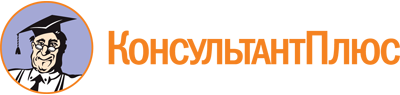 Распоряжение Правительства Псковской области от 11.07.2023 N 562-р
(ред. от 08.11.2023)
"О создании Автономной некоммерческой организации Псковской области "Отряд содействия обороне и безопасности "Дружина"Документ предоставлен КонсультантПлюс

www.consultant.ru

Дата сохранения: 30.11.2023
 Список изменяющих документов(в ред. распоряжений Правительства Псковской областиот 10.10.2023 N 791-р, от 08.11.2023 N 888-р)